Návrh VZNObec Dunajská Lužná 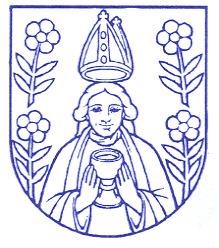 Všeobecne záväzné nariadenie Obce Dunajská Lužná č. ........................ ktorým sa vyhlasuje záväzná časť územnoplánovacej dokumentácie  Zmeny a doplnky Územného plánu obce Dunajská Lužná č. 7, 2022Všeobecne záväzného nariadenia obce Dunajská Lužná  č. ...................., ktorým sa vyhlasuje záväzná časť územnoplánovacej dokumentácie  Zmeny a doplnky Územného plánu obce Dunajská Lužná č. 7, 2022Obecné zastupiteľstvo Dunajská Lužná podľa § 11 ods. 4 písm . c) a g) zákona Slovenskej národnej rady č. 369/1990 Zb. o obecnom zriadení v znení neskorších predpisov a § 27 ods. 3 zákona č. 50/1976 Zb. o územnom plánovaní a stavebnom poriadku (stavebný zákon) v znení neskorších predpisov  vydáva toto všeobecne záväzné nariadenie: Článok 1 Vyhlasuje sa záväzná časť územnoplánovacej dokumentácie Zmeny a doplnky Územného plánu obce Dunajská Lužná č. 7, 2022Základné zásady usporiadania územia a limity jeho využitia, ktoré sú uvedené v záväzných regulatívoch funkčného a priestorového usporiadania územia, sú záväznou časťou územnoplánovacej dokumentácie Zmeny a doplnky Územného plánu obce Dunajská Lužná č. 7, 2022, sú uvedené v textovej časti D. I. Záväzná časť a sú neoddeliteľnou prílohou č. 1 tohto VZN. Záväzné regulatívy funkčného a priestorového usporiadania územia a limity jeho využitia a verejnoprospešné stavby sú vymedzené v grafickej časti:vo výkrese č. 9: Schéma záväzných častí riešenia vo výkrese č. 10: Vybrané verejnoprospešné stavby a hranice zón pre obstaranie ÚPN-Zvo výkrese č. 11: Požiadavky na dopravné pripojenie vybraných nezastavaných plôch v 1. etape s vyznačenou záväznou časťou riešenia, ktoré tvoria neoddeliteľnú prílohu č. 2. tohto VZN. Článok 2 Územnoplánovacia dokumentácia Zmeny a doplnky Územného plánu obce Dunajská Lužná č. 7, 2022 je uložená a možno do nej nahliadnuť na Obecnom úrade v Dunajskej Lužnej, na Okresnom úrade v Bratislave, odbore výstavby a bytovej politiky a na príslušnom stavebnom úrade. Článok 3 Toto všeobecne záväzné nariadenie bolo schválené Obecným zastupiteľstvom v Dunajskej Lužnej dňa ................. uznesením č. ...................... Toto všeobecne záväzné nariadenie nadobúda platnosť dňom vyhlásenia, a to vyvesením jeho úplného znenia na úradnej tabuli obce Dunajská Lužná. Toto všeobecne záväzné nariadenie nadobúda účinnosť 15. dňom od jeho vyvesenia na úradnej tabuli obce Dunajská Lužná. Zverejnené pred schválením:   ....................Zvesené pred schvaľovaním:   .....................Schválené:  	 	 	 ....................                 uznesením č. ................. Vyvesené po schválení:   	 ....................Nadobúda účinnosť:   	 .....................